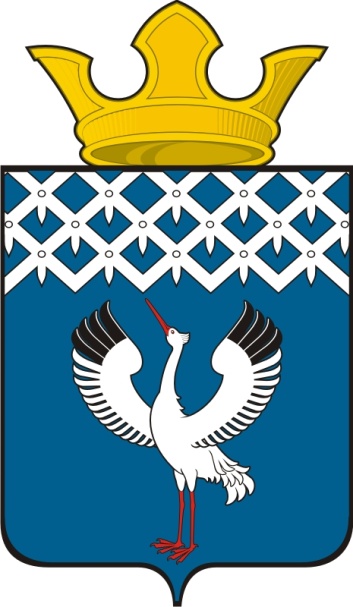 Российская ФедерацияСвердловская областьДумамуниципального образованияБайкаловского сельского поселения17-е заседание 3-го созыва                                                          РЕШЕНИЕ                               28.12.2015г.                                    с.Байкалово                                                          № 84 О внесении изменений  в Решение Думы муниципального образования Байкаловского сельского поселения от 15.08.2014г. № 53 «Об утверждении Порядка уведомления муниципальными служащими органов местного самоуправления  Байкаловского сельского поселения о выполнении ими иной оплачиваемой работы» В соответствии с Федеральными законами от 6 октября 2003г. №131-ФЗ «Об общих принципах организации местного самоуправления в Российской Федерации», от  25 декабря 2008 года № 273-ФЗ «О противодействии коррупции», от 2 марта 2007 года № 25-ФЗ «О муниципальной службе в Российской Федерации», Областным законом от 29.10.2007 года № 136-ОЗ «Об особенностях муниципальной службы на территории Свердловской области», руководствуясь Уставом Байкаловского сельского поселения, Дума муниципального образования Байкаловского сельского поселенияРЕШИЛА:  1. Внести в Решение Думы муниципального образования Байкаловского сельского поселения  от 15.08.2014г. № 53 «Об утверждении Порядка уведомления муниципальными служащими органов местного самоуправления Байкаловского сельского поселения о выполнении ими иной оплачиваемой работы» следующие изменения:1.1. В наименовании  и по тексту  Решения Думы муниципального образования Байкаловского сельского поселения и Порядка уведомления муниципальными служащими органов местного самоуправления Байкаловского сельского поселения о выполнении ими иной оплачиваемой работы, во всех склонениях и падежах заменить понятия:1.1.1. «Муниципальный служащий органов местного самоуправления» на «Муниципальные служащие, замещающие должности  в органах местного самоуправления Байкаловского сельского поселения».1.1.2. «Работодатель» на «Представитель нанимателя (работодатель)». 2. Настоящее решение вступает в силу с момента подписания. 3.Настоящее решение опубликовать (обнародовать) в «Муниципальном вестнике» - приложении к газете «Районные будни» и на официальном сайте Байкаловского сельского поселения: www.bsposelenie.ru.И.о.главы муниципального образованияБайкаловского сельского поселения                            ______________ Д.В.Лыжин28 декабря 2015г.	Председатель Думы муниципального образования Байкаловского сельского поселения 28 декабря 2015г.	                                              ______________С.В. Кузеванова